Памятка населению«Осторожно, лёд!»Основные меры безопасности на льду определены Правилами охраны жизни людей на водных объектах в Мурманской области (утверждены постановлением Правительства Мурманской области от 23.10.2019 N 478-ПП, действуют в редакции от 08.06.2022 № 451-ПП).Несоблюдение правил безопасности на водных объектах в весенний период часто становится причиной гибели и травматизма людей. Весенний лед в период с апреля по май непрочен. Скрепленный вечерним или ночным холодом, он ещё способен выдерживать небольшую нагрузку, но днем, быстро нагреваясь от просачивающейся через него талой воды, становится пористым и очень слабым, хотя сохраняет достаточную толщину.Правила поведения на льду:Не выходите на лёд водных объектов в период его таяния. Убедитесь в прочности льда с помощью подручных средств. Проверять прочность льда ударами ноги категорически запрещается.Не собирайтесь группами на отдельных участках льда.При переходе по льду группами - необходимо следовать друг за другом на расстоянии 5 - 6 метров.Не приближайтесь к промоинам, трещинам, прорубям, обходите участки, покрытые слоем снега.Не скатывайтесь на санках, лыжах с крутых берегов на лёд.Не переходите водоем по льду в запрещенных местах.Не выходите на лёд в темное время суток и при плохой видимости.Не выезжайте на лёд на мотоциклах, автомобилях вне переправ.Это нужно знать:Разрешенным для перехода является лёд с зеленоватым оттенком и толщиной не менее 10 сантиметров.В устьях рек и протоках прочность льда ослаблена. Лёд непрочен в местах быстрого течения, бьющих ключей и стоковых вод, а также в районах произрастания водной растительности, вблизи деревьев, кустов, травы. Если температура воздуха выше 0 градусов держится более трех дней, то прочность льда снижается на 25%. Прочность льда можно определить визуально: лёд голубого цвета, с зеленоватым оттенком - прочный, белого - в 2 раза меньше, матово-белого цвета или с желтоватым оттенком – ненадёжен.Что делать, если Вы провалились в холодную воду: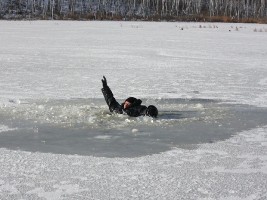 Не паникуйте, не делайте резких движений, сохраните дыхание.Раскиньте руки в стороны и постарайтесь зацепиться за кромку льда, придав телу горизонтальное положение.Зовите на помощь: «Тону!»Попытайтесь осторожно налечь грудью на край льда, забросить одну, потом другую ногу на лёд.Если лёд выдержал, перекатываясь, медленно ползите в ту сторону, откуда пришли, ведь здесь лёд уже проверен на прочность. Не останавливаясь, идите к ближайшему жилью. Отдохнуть можно только в тёплом помещении.Если нужна Ваша помощь: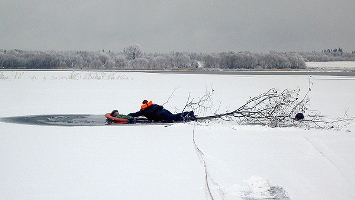 Попросите кого-нибудь вызвать «скорую помощь» и спасателей или сами вызовите их по сотовому телефону «112».Вооружитесь любой длинной палкой, доской, шестом, веревкой.Можно связать воедино шарфы, ремни или одежду.Ползком, широко расставляя при этом руки и ноги и толкая перед собой спасательные средства, осторожно передвигайтесь к полынье.Остановитесь в нескольких метрах от находящегося в воде человека и бросьте ему веревку, край одежды, подайте палку, лыжу или шест. Осторожно вытащите пострадавшего на лёд и вместе с ним ползком выбирайтесь из опасной зоны. Доставьте пострадавшего в тёплое место. Окажите ему помощь: снимите с него мокрую одежду, энергично разотрите тело (до покраснения кожи), напоите горячим чаем. Не давайте пострадавшему алкоголь - это может привести к летальному исходу. Вызовите «скорую помощь».Запомните, сохраните номера телефонов служб спасения: 112 – единая служба спасения;(815 31) 58895 – поисково-спасательное подразделение МЧС России; 55789 – ЕДДС города КировскаУтвержденыпостановлениемПравительства Мурманской областиот 23 октября 2019 г. N 478-ПП(в редакции от 08.06.2022 № 451-ПП)Правила охраны жизни людей на водных объектах в Мурманской области6. Меры безопасности на льду6.1. При переходе водного объекта по льду следует пользоваться оборудованными ледовыми переправами или проложенными тропами, а при их отсутствии - убедиться в прочности льда с помощью подручных средств. Проверять прочность льда ударами ноги категорически запрещается.Если лед непрочен, необходимо прекратить движение и возвратиться по своим следам, делая первые шаги без отрыва ног от поверхности льда.6.2. Во время движения по льду следует обращать внимание на его поверхность, обходить опасные места и участки, покрытые толстым слоем снега.Особую осторожность необходимо проявлять в местах, где быстрое течение, родники, выступают на поверхность кусты, трава, впадают в водоем ручьи, выливаются теплые сточные воды промышленных предприятий, ведется заготовка льда и т.п.Разрешенным для перехода является лед с зеленоватым оттенком и толщиной не менее 10 сантиметров.6.3. При переходе по льду группами необходимо следовать друг за другом на расстоянии 5 - 6 метров и быть готовыми оказать немедленную помощь идущему впереди.Перевозка грузов производится на санях или других приспособлениях с возможно большей площадью опоры на поверхность льда.6.4. Пользоваться на водных объектах площадками для катания на коньках разрешается после тщательной проверки прочности льда, толщина которого должна быть не менее 12 сантиметров, а при массовом катании - не менее 25 сантиметров.6.5. При переходе водного объекта по льду на лыжах следует пользоваться проложенной лыжней, а при ее отсутствии, прежде чем двигаться по целине, следует отстегнуть крепления лыж и снять петли лыжных палок с кистей рук. Рюкзак или ранец необходимо взять на одно плечо. Расстояние между лыжниками должно быть 5 - 6 метров.Во время движения лыжник, идущий первым, ударами палок проверяет прочность льда и следит за его состоянием.6.6. Во время рыбной ловли при толщине льда менее 25 сантиметров расстояние между лунками должно быть не менее 7 метров, запрещено собираться большими группами на ограниченной площади.Каждому рыболову рекомендуется иметь спасательное средство в виде шнура длиной 12 - 15 метров, на одном конце которого должен быть закреплен груз весом 400 - 500 граммов, а на другом - изготовлена петля.6.7. В местах с большим количеством рыболовов на значительной площади льда в периоды интенсивного подледного лова рыбы органами местного самоуправления должны выставляться спасательные посты, укомплектованные подготовленными спасателями, оснащенные спасательными средствами, электромегафонами, средствами связи и владеющие постоянно информацией о гидрометеорологической обстановке в этом районе.При угрозе отрыва льда от берега спасатели немедленно информируют об этом рыболовов и принимают меры по удалению их со льда.6.8. Проведение на льду водных объектов массовых мероприятий организуется по решению органов местного самоуправления по согласованию с ГИМС, должностные лица которой определяют допустимую безопасную толщину льда, наличие необходимых спасательных средств, спасателей, медицинских работников (по согласованию), перечень необходимой информации о безопасном поведении на льду для проводимого мероприятия.6.9. Запрещается выезд на ледовую поверхность водных объектов автомобильной и вездеходной техники (снегоходы, снегоболотоходы и подобная техника) вне ледовых переправ в период становления и таяния льда по решению органов местного самоуправления.6.10. Органами местного самоуправления осуществляется информирование населения об ограничениях водопользования на водных объектах общего пользования на подведомственной территории через средства массовой информации в периоды установления опасной толщины льда на водных объектах.